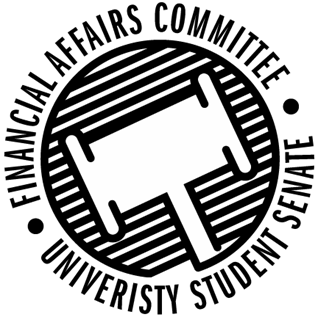 Meeting Agenda4:30 PM Microsoft Teams Virtual Meeting50th Congress March 30th, 2020Call to OrderRoll CallApproval of the AgendaApproval of the Minutes3-9-2020Words of WisdomSenator KorteUnfinished Business Contingency 3 DeliberationsSchool Counseling OrganizationPCMAPONGNew Business Annual Budget Appeal DeliberationsFishing ClubStout Typographical SocietyAnnouncements AdjournPresent Absent Excused Director GentzVice Chair Halbach Senator DumkeSenator KleinschmidtSenator KorteSenator ReindlAdvisor Lee 